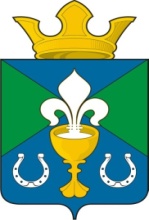 Российская ФедерацияСвердловская областьКамышловский муниципальный районДУМА МУНИЦИПАЛЬНОГО ОБРАЗОВАНИЯ«ОБУХОВСКОЕ СЕЛЬСКОЕ ПОСЕЛЕНИЕ»от  19.07. 2018 г.с. ОбуховскоеРЕШЕНИЕ № 285 Об утверждении порядка предоставления помещений для проведения встреч депутатов с избирателями, определения специально отведенных мест, перечня помещений для проведения встреч депутатов с избирателями      В соответствии с Федеральным законом от 07.06.2017 № 107-ФЗ "О внесении изменений в отдельные законодательные акты Российской Федерации в части совершенствования законодательства о публичных мероприятиях", Федеральным законом от 19.06.2004 № 54-ФЗ "О собраниях, митингах, демонстрациях, шествиях и пикетированиях", ч. 5.3 ст. 40 Федерального закона от 06.10.2003 № 131-ФЗ "Об общих принципах организации местного самоуправления в Российской Федерации", Уставом муниципального образования «Обуховское сельское поселение», рассмотрев Предложение о разработке муниципального нормативно-правового акта Камышловской межрайонной прокуратурыДУМА РЕШИЛА:     1. Утвердить Порядок предоставления помещений для проведения встреч депутатов с избирателями (Приложение N 1)      2. Определить специально отведенные места (Приложение N 2).      3. Определить перечень помещений для проведения встреч депутатов с избирателями (Приложение N  3).     4. Разместить настоящее решение на сайте МО «Обуховское сельское поселение» в информационно-телекоммуникационной сети Интернет обуховское.рф  и опубликовать в газете «Камышловские известия».      5. Контроль за исполнением настоящего решения оставляю за собой.Приложение N 1УтвержденоРешением Думы МО«Обуховское сельское поселение»№ 285  от 19.07.2018 г.ПОРЯДОКПРЕДОСТАВЛЕНИЯ ПОМЕЩЕНИЙ ДЛЯ ПРОВЕДЕНИЯВСТРЕЧ ДЕПУТАТОВ С ИЗБИРАТЕЛЯМИ1. Порядок предоставления помещений для проведения встреч депутатов с избирателями (далее - Порядок), определяет условия предоставления специально отведенных мест для проведения публичных мероприятий в форме встреч депутатов различных уровней с избирателями в соответствии с ч. 5.3 статьи 40 Федерального закона от 06.10.2003 N 131-ФЗ "Об общих принципах организации местного самоуправления в Российской Федерации".2. Администрация муниципального образования «Обуховское сельское поселение» (далее - Администрация) предоставляет нежилое помещение, находящееся в муниципальной собственности, для проведения депутатом встреч с избирателями.3. Нежилое помещение предоставляется в безвозмездное пользование на основании распоряжения Администрации на основании письменного обращения (заявления) депутата по форме согласно Приложению к настоящему Порядку. Письменное обращение (заявление) депутата должно быть направлено в администрацию муниципального образования не ранее 10 и не позднее 5 дней до даты проведения встречи.Нежилое помещение должно быть оборудовано средствами связи, необходимой мебелью и оргтехникой.4. Заявление о выделении помещения рассматривается Администрацией в течение трех дней со дня подачи обращения (заявления) с предоставлением заявителю соответствующего ответа.Если испрашиваемое помещение, указанное в пункте 2 настоящего Порядка, уже было предоставлено одному депутату, либо задействовано при проведении культурно-массового или иного мероприятия, Администрация не вправе отказать депутату в предоставлении помещения на таких же условиях в иное время.5. Обеспечение безопасности при проведении встреч осуществляется в соответствии с законодательством Российской Федерации.6. Встречи депутата с избирателями в форме публичного мероприятия проводятся в соответствии с законодательством Российской Федерации о собраниях, митингах, демонстрациях, шествиях и пикетированиях.7. Расходы за пользование депутатом нежилым помещением осуществляются из средств местного бюджета.Приложениек Порядку предоставленияпомещений для проведениявстреч депутатов с избирателями                                       Главе Администрации МО«Обуховское сельское поселение»В.И. Верхорубову                                       от _________________________________                                                  (Ф.И.О. депутата)Заявление о предоставлении помещениядля проведения встреч депутата с избирателями    В  соответствии  п.  5.3  статьи  40  Федерального закона от 06.10.2003 N   131-ФЗ   "Об   общих   принципах  организации  местного  самоуправления в Российской Федерации" прошу предоставить помещение по адресу:___________________________________________________________________________________________________________________________________________________________                        (место проведения встречи)для  проведения  публичного  мероприятия  в  форме  встречи  с избирателямикоторое планируется "__" ___________ 20__ года в __________________________________________,(время начала проведения встречи)продолжительностью ___________________________________________________________________.                             (продолжительность встречи)Примерное число участников: ____________________________________________________________.Ответственный        за        проведение       мероприятия       (встречи)______________________________________________________________________________________,         (Ф.И.О., статус)контактный телефон _________________________________________.Дата подачи заявки: __________________________________________Депутат _____________ ______________________________________                       (расшифровка подписи)"__" ____________ 20__ годПриложение N 2к Решению Думы МО«Обуховское сельское поселение»№ 285 от 19.07.2018 г.СПЕЦИАЛЬНО ОТВЕДЕННЫЕ МЕСТАДЛЯ ПРОВЕДЕНИЯ ВСТРЕЧ ДЕПУТАТОВ С ИЗБИРАТЕЛЯМИПриложение N 3к Решению Думы МО«Обуховское сельское поселение»№__ от 19.07.2018 г.ПЕРЕЧЕНЬПОМЕЩЕНИЙ ДЛЯ ПРОВЕДЕНИЯ ВСТРЕЧ ДЕПУТАТОВ С ИЗБИРАТЕЛЯМИПредседатель Думы                                                      муниципального  образования «Обуховское сельское поселение»   ________________В.Ф. КузнецовГлава                                                      муниципального  образования «Обуховское сельское поселение»_______________В.И. ВерхорубовNПеречень местУсловия использования1Внутридворовые территорииПроведение встречи не должно повлечь за собой нарушение функционирования объектов жизнеобеспечения, транспортной или социальной инфраструктуры, связи, создание помех движению пешеходов и (или) транспортных средств либо доступу граждан к жилым помещениям, или объектам транспортной, или социальной инфраструктурыN п/пНаименование помещенияАдрес местонахождения1.Здание Захаровского сельсоветаКамышловский район, с. Захаровское, ул. Бачурина, 2б2.Здание администрации МО «Обуховское сельское поселение624852, Камышловский район, с. Обуховское, ул. Мира, 114а3.Здание Октябрьского сельсоветаКамышловский район, пос. Октябрьский, ул. Кабакова, 94.Здание Шилкинского сельсоветаКамышловский район, д. Шипицына, ул. Кондратьева, 25-2